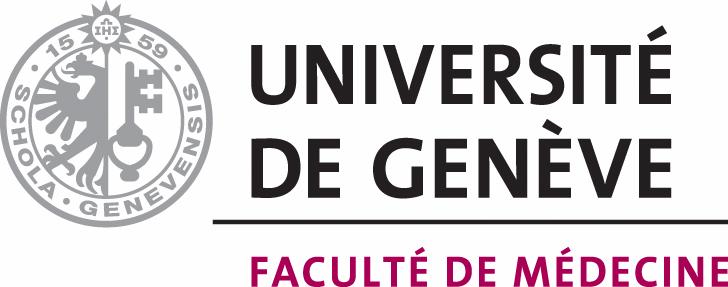 Dossier de Candidature pour un poste de Maître-assistant-e à 50% 
Directives érigées par la Faculté de médecineCurriculum Vitae (selon directives en pages 2–7) et selon les directives sur le site de la Faculté/carrières académiques : https://www.unige.ch/medecine/fr/organisation/rh/carrieres/Liste de publications (selon directives en pages 8)Dater et signer votre CV et votre liste de publications.Résumé du projet de recherche prévu pendant le mandat de MA et pour les demandes de financement (3 pages maximum). Lettre de motivation du/de la candidat-e expliquant notamment comment l’insertion dans le groupe de recherche du/de la supérieur-e hiérarchique va être bénéfique pour l’avancée de son projet et son futur financement. Merci de préciser auprès de quelles sources de financement les demandes se feront et quel est le plan de carrière après le mandat de maitre-assistant-e.Lettre du/de la responsable du groupe de recherche stipulant qu’il/elle confirme comprendre les conditions d’attribution d’un poste de MA à 50% et qu’il/elle s’engage à contribuer au salaire des 50% restants pendant toute la durée du mandat MA octroyé par la Faculté, à désigner le/la maître-assistant-e comme auteur-e de correspondance si il/elle est premier/ière auteur-e de publications. Précisez les plans pour le/la candidat-e en fonction des outcomes possibles.Lettre du/de la directeur/trice du Département (option)Merci de nous envoyer votre dossier en version électronique d’ici au 11 mars 2024 :Annick.Salzmann@unige.ch Directives pour la Présentation du Curriculum Vitae
Remarques :Les rubriques du CV marquées par ** sont obligatoires.Les astérisques ne doivent pas figurer dans le CV finalisé.Curriculum vitae Informations générales Informations personnelles**Nom, Prénom**Date de naissance**Nationalité**Adresse personnelle**ORCID**E-mail**Adresse professionnelleFormation du plus récent au plus ancien **Diplômes Date Titre du diplômeNom de l'établissement d'enseignementLocalité, PaysAutres formations pertinentes pour le poste (p.ex. formations continues – 5 maximum)DateTitre formationNom de l'établissement d'enseignementLocalité, PaysEmplois du plus récent au plus ancien**Date**Poste – Taux d’engagement**Nom de l'institution**Localité, PaysAge académique**Années depuis la première publication : Décrire les activités non-académiques avec un impact sur la carrière académique (p.ex. autres activités professionnelles, interruptions de carrière) Récompenses et prix Citer jusqu’à 5 prix et récompenses (en matière de recherche, d’enseignement, d’innovation, etc.)Compétences linguistiques **Langues utilisées et niveau (langue maternelle, très bon, bon, basique ou niveau selon le cadre européen de référence pour les langues - de A1 à C2)Curriculum vitae RechercheAuto-évaluation ** Principales réalisations durant la carrière académique (max 250 mots) en lien avec des résultats de recherche (publications ou autre) Résultats de recherche**Citer les 5 publications les plus significatives, si possible avec le lien open access (pour les membres de la communauté UNIGE, liens issus de l’Archive Ouverte) et un bref descriptif (4 lignes au plus pour chacune) des résultats les plus importants.Citer jusqu'à 5 méthodes, outils, infrastructures, données, etc. développés dans le cadre de la recherche Citer jusqu'à 5 brevets et inventions les plus importants **Indicateurs de publication spécifiques à la discipline (par exemple h-index; nombre total de citations, de publications ou de publications en premier auteur; graphiques de citations par année) à l’aide de Google Scholar.Plan de recherche ** Plan de recherche pour les 5 prochaines années (max 150 mots) Collaborations scientifiquesCiter jusqu’à 5 projets collaboratifs en précisant votre rôle dans le projet et les principaux résultats de la collaboration (5 lignes maximum par projet) Bourses et fonds de recherche ** Bourses et fonds compétitifs obtenus les 5 dernières années en tant que requérant-e ou co-requérant-e. Indiquer le bailleur de fonds, le montant, le titre du projet, la date de début et la date de fin des fonds et votre rôle en tant que requérant-e ou co-requérant-eSupervision scientifique et mentorat Taille et composition du groupe de recherche les 5 dernières années (indiquer votre fonction et votre rôle) Mentorat et activités pour la promotion la carrière des chercheurs moins avancés que vous (« scientific offspring »). Mentionner également de manière spécifique les activités de mentorat pour les carrières féminines. Citez jusqu'à 5 cas pertinents (p.ex. jeunes chercheurs que vous avez mentés ayant reçu une bourse ou un prix, ayant obtenu un poste académique ou non académique de prestige, etc.). Autres activités scientifiques Citer les activités scientifiques les plus pertinentes des 5 dernières années (p.ex. membre actif de sociétés académiques, activités éditoriales, relecteur de revue à comité de lecture, membre de conseils consultatifs, conférencier invité, organisateur de congrès, etc.). Contributions à la science ouverte Décrire vos activités en faveur d’une ouverture de la science et de la recherche (p.ex. production et mise à disposition de matériel de recherche et d'ensembles de données, publication de résultats de la recherche dans des revues ou des dépôts en libre accès, etc. - maximum 150 mots) Activités de vulgarisation Citer jusqu'à 5 activités de vulgarisation scientifique les plus pertinentes (p.ex. presse écrite, radio, télévision, réseaux sociaux, événements publics, etc.).Curriculum vitae EnseignementExpérience d’enseignement **Décrire les principales réalisations en matière d’enseignement (y compris en clinique) (préciser le contenu, l’approche pédagogique, le lien avec recherche, etc.) (max 250 mots) Formation pédagogique et autre expertise pédagogique avérée (maximum 5) Développement d’outils et d’activités d’enseignement Développement de l'enseignement et des méthodes pédagogiques dans le cadre de recherches ou de collaborations (p.ex. développement de matériel pédagogique, fourniture de matériel pédagogique en libre accès, activités dans des groupes de travail, publications pédagogiques, enseignement clinique pré ou post gradué) (150 mots maximum)Fonds obtenus pour le développement de l’enseignement.Perspectives d’enseignement **Décrivez vos projets en matière d'enseignement (p.ex. programmes d'enseignement au sein de votre institution, acquisition de compétences pédagogiques, activités institutionnelles). (150 mots maximum)Curriculum vitae Gestion et administrationExpérience de gestion Décrivez vos approches et expériences en termes de management d’équipe ou de projet sur la base de 5 exemples concrets maximum (maximum 150 mots)Engagement au service de l’institution Citez jusqu’à 5 activités administratives ou de représentation au service de votre institution (activités présentes et passées) Directives pour la Présentation de la Liste de Publications	Pour chaque publication merci d’indiquer comme suit :Auteur-esTitre JournalAnnée, volume, page début et page fin2- Indiquer par un astérisque (*) les publications qui sont selon vous les plus relevantes3- Dater et signer le document1- Lister les articles par ordre chronologique décroissant en respectant chacune des catégories suivantes :*Articles originaux publiés ou acceptés dans des journaux à politique éditoriale *Articles de revues publiés ou acceptés dans des journaux à politique éditoriale*Éditoriaux publiés ou acceptés dans des journaux à politique éditoriale *Lettres publiées ou acceptées dans des journaux à politique éditoriale Articles originaux, de revues, lettres ou éditoriaux, soumis dans des journaux à politique éditorialeArticles originaux, de revues, lettres ou éditoriaux publiés ou acceptés dans des journaux sans politique éditorialeArticles originaux, de revues, lettres ou éditoriaux, soumis dans des journaux sans politique éditorialeLivresChapitres de livres ThèsesManuscrits déposés sur arXiv, bioRxiv ou medRxiv (uniquement ceux qui n’ont pas encore été publiés dans à journal à politique éditoriale).